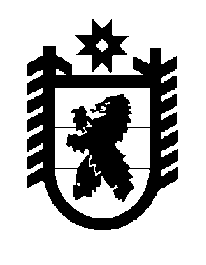 Российская Федерация Республика Карелия    ПРАВИТЕЛЬСТВО РЕСПУБЛИКИ КАРЕЛИЯПОСТАНОВЛЕНИЕот 21 сентября 2016 года № 357-Пг. Петрозаводск О разграничении имущества, находящегося в муниципальной собственности Кубовского сельского поселенияВ соответствии с Законом Республики Карелия от 3 июля 2008 года       № 1212-ЗРК «О реализации части 111 статьи 154 Федерального закона 
от 22 августа 2004 года № 122-ФЗ «О внесении изменений 
в законодательные акты Российской Федерации и признании утратившими силу некоторых законодательных актов Российской Федерации в связи 
с принятием федеральных законов  «О внесении изменений и дополнений в Федеральный закон «Об общих принципах организации законодательных (представительных) и исполнительных органов государственной власти субъектов Российской Федерации» и «Об общих принципах организации местного самоуправления в Российской Федерации» Правительство Республики Карелия п о с т а н о в л я е т:1. Утвердить перечень имущества, находящегося в муниципальной собственности Кубовского сельского поселения, передаваемого в муниципальную собственность Пудожского муниципального района, согласно приложению.2. Право собственности на передаваемое имущество возникает 
у Пудожского муниципального района со дня вступления в силу настоящего постановления.            Глава Республики Карелия                                                                А.П. Худилайнен    Переченьимущества, находящегося в муниципальной собственности Кубовского сельского поселения, передаваемого в муниципальную собственность Пудожского муниципального района__________________Приложение  к постановлению Правительства Республики Карелия                от  21 сентября 2016 года № 357-П№ п/пНаименованиеимуществаАдрес местонахожденияимуществаИндивидуализирующиехарактеристики имущества1.Жилое помещениепос. Кубово,                              ул. Железнодорожная,             д. 9, кв. 12015 год постройки, общая площадь 45,3 кв. м2.Жилое помещениепос. Кубово,                              ул. Железнодорожная,             д. 9, кв. 22015 год постройки, общая площадь 45,3 кв. м3.Жилое помещениепос. Кубово,                              ул. Железнодорожная,             д. 9, кв. 32015 год постройки, общая площадь 45,3 кв. м4.Жилое помещениепос. Кубово,                              ул. Железнодорожная,             д. 9, кв. 42015 год постройки, общая площадь 45,3 кв. м5.Жилое помещениепос. Кубово,                              ул. Кубовская,              д. 4, кв. 12015 год постройки, общая площадь 56,8 кв. м6.Жилое помещениепос. Кубово,                              ул. Кубовская,              д. 4, кв. 22015 год постройки, общая площадь 57,0 кв. м7.Жилое помещениепос. Кубово,                              ул. Кубовская,              д. 4, кв. 32015 год постройки, общая площадь 56,8 кв. м8.Жилое помещениепос. Кубово,                              ул. Кубовская,              д. 4, кв. 42015 год постройки, общая площадь 57,0 кв. м